Classical School Book List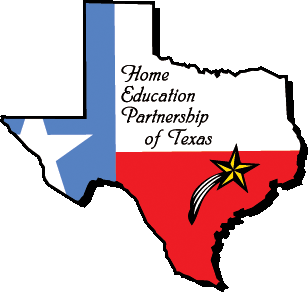 2015 – 16 MondayGrades 1 – 5	Students enrolled in the Classical School must purchase the following books for each grade level. Most books may be purchased from the HEP Bookstore. Because our time is limited on Thursdays, parents will be required to teach certain subjects at home for each grade level. These subjects and suggested curriculum are listed below.1st – 2nd Grades Required Books:	-one blue pocketed folder	-Spanish: no book required	-Math: no book required	-Science: no book required1st – 2nd Grades Subjects to be covered at home and suggested curriculum:	Phonics – Explode the Code; Primary Phonics	Reading – Pathway Readers; Rod & Staff; BJU Press	Grammar – First Language Lessons; Easy Grammar 2; Rod & Staff	Handwriting – A Reason for Handwriting	Spelling – A Reason for Spelling	Math – Singapore, Horizons; Saxon3rd – 5th Grades Required Books:	-Music: no book required	-Computer Science: Zoom Typing $29.95	-Math: Accelerated Math 3 Box Kit (Grades 3&4) $130.00 	-Math: Accelerated Math 5 Box Kit (Grade 5) $130.00 	-Geography: Map Skills C (Grade 3) $9.95		         Map Skills D (Grade 4) $9.95		         Map Skills E (Grade 5) $9.953rd – 5th Grades Subject materials to be covered at home and suggested curriculum:	Reading – Pathway Readers; Rod & Staff; BJU Press	Reading Comprehension In Varied Subject Matter 	Grammar – Easy Grammar; Daily Grams	Handwriting – A Reason for Handwriting	Spelling – A Reason for Spelling	Math – Singapore; Saxon; Horizons (HEP offers Saxon 5/4 and Saxon 6/5 as courses)This list is subject to change! Be sure to check with the class syllabus and your teacher on the first day of class to see if there are any additional requirements! Also prices are subject to change from the publisher.